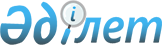 О внесении дополнений в приказ Руководителя Департамента по обеспечению деятельности судов при Верховном Суде Республики Казахстан (аппарата Верховного Суда Республики Казахстан) от 13 апреля 2016 года № 6001-16-7-6/149 "Об утверждении Типового соглашения о прохождении стажировки"Приказ Руководителя Департамента по обеспечению деятельности судов при Верховном Суде Республики Казахстан (аппарата Верховного Суда Республики Казахстан) от 30 октября 2017 года № 6001-17-7-6/372. Зарегистрирован в Министерстве юстиции Республики Казахстан 14 ноября 2017 года № 15987
      ПРИКАЗЫВАЮ:
      1. Внести в приказ Руководителя Департамента по обеспечению деятельности судов при Верховном Суде Республики Казахстан (аппарата Верховного Суда Республики Казахстан) от 13 апреля 2016 года № 6001-16-7-6/149 "Об утверждении Типового соглашения о прохождении стажировки" (зарегистрирован в Реестре государственной регистрации нормативных правовых актов под № 13703, опубликован 19 мая 2016 года в информационно-правовой системе "Әділет") следующие дополнения:
      в Типовом соглашении о прохождении стажировки, утвержденном указанным приказом:
      пункт 9 дополнить подпунктами 11) и 12) следующего содержания: 
      "11) участвовать в конкурсах на занятие вакантных должностей судей в суде(ах):_______________________________________________________________________
      ____________________________________________________(в период действия положительного заключения пленарного заседания);
      12) в случае отказа от участия в конкурсах на соответствующие вакантные должности судей возвратить затраченные государственные средства в связи с его стажировкой.". 
      2. Отделу управления персоналом (кадровая служба) Департамента по обеспечению деятельности судов при Верховном Суде Республики Казахстан (аппарата Верховного Суда Республики Казахстан) (далее - Департамент) обеспечить:
      1) государственную регистрацию настоящего приказа в Министерстве юстиции Республики Казахстан;
      2) в течение десяти календарных дней со дня государственной регистрации настоящего приказа направление его копии на бумажном носителе и в электронной форме на казахском и русском языках в Республиканское государственное предприятие на праве хозяйственного ведения "Республиканский центр правовой информации" для официального опубликования и включения в Эталонный контрольный банк нормативных правовых актов Республики Казахстан;
      3) размещение настоящего приказа на интернет-ресурсе Верховного Суда Республики Казахстан.
      3. Руководителям администраторов областных и приравненных к ним судов принять меры, вытекающие из настоящего приказа.
      4. Контроль за исполнением настоящего приказа возложить на заведующего Отделом управления персоналом (кадровая служба) Департамента Рахимбекову А.Б.
      5. Настоящий приказ вводится в действие по истечении десяти календарных дней после дня его первого официального опубликования.
					© 2012. РГП на ПХВ «Институт законодательства и правовой информации Республики Казахстан» Министерства юстиции Республики Казахстан
				
      Руководитель Департамента
по обеспечению деятельности судов
при Верховном Суде Республики Казахстан
(аппарата Верховного
Суда Республики Казахстан) 

Н. Шарипов
